Publicado en Palma de Mallorca  el 15/04/2021 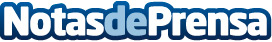 Repara tu Deuda Abogados cancela 208.162 € en Palma de Mallorca con la Ley de Segunda OportunidadEl despacho de abogados líder en la Ley de Segunda Oportunidad lidera el mercado de la cancelación de deudas en España llevando a cabo más del 80% de todos los casos del paísDatos de contacto:David Guerrero655 95 67 35Nota de prensa publicada en: https://www.notasdeprensa.es/repara-tu-deuda-abogados-cancela-208-162-en Categorias: Nacional Derecho Finanzas Baleares http://www.notasdeprensa.es